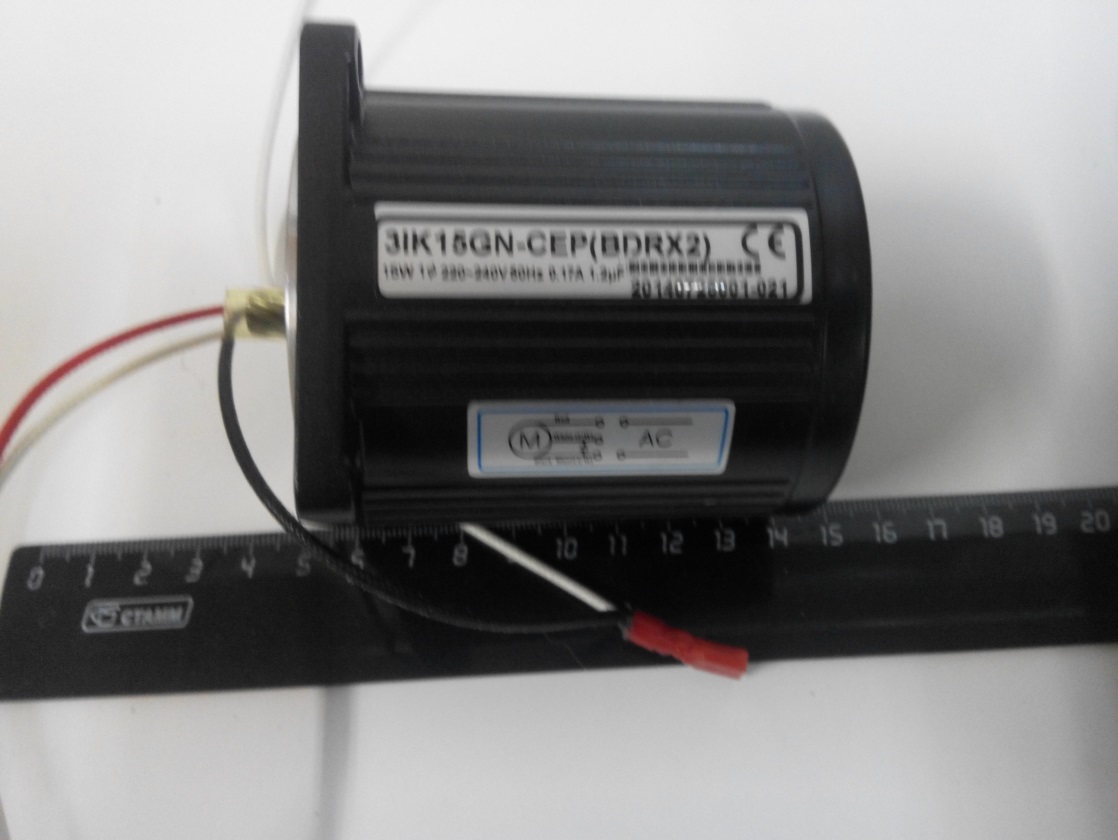 Код из 1САртикулНаименование/ Бренд/ПоставщикГабаритыД*Ш*В,ммВес,грМатериалМесто установки/НазначениеF0034714  70BR300-31AДвигатель 15Ватт 230 Вольт 70BR300-31AD=70L=9015 WT 230 V1000Металл Кромкооблицовочный станок BR300/ITM300F0034714  70BR300-31AComaticD=70L=9015 WT 230 V1000Металл Кромкооблицовочный станок BR300/ITM300